Školska godina 2022./2023.Škola:Učitelj/učiteljica:Razredni odjel: 8. ____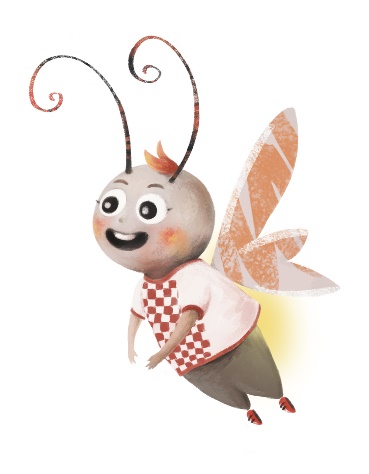 GODIŠNJI IZVEDBENI KURIKULUMza 8. razred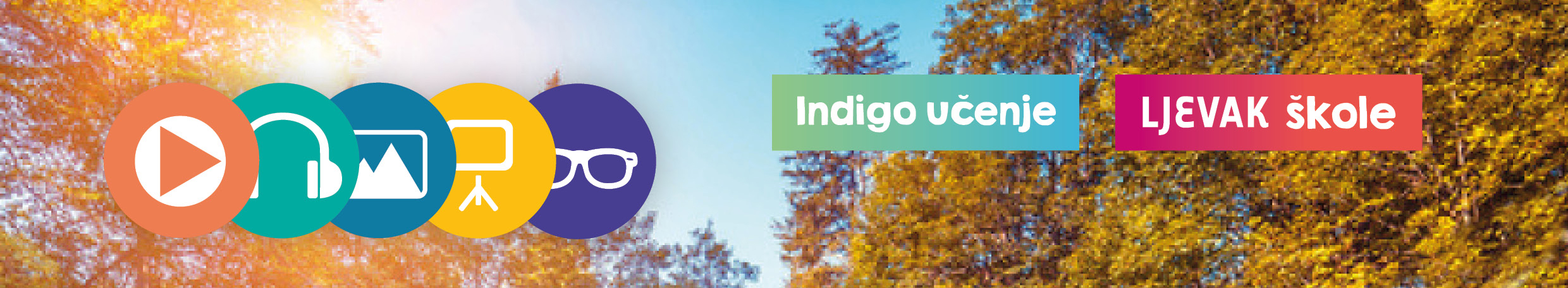 Nastavni materijali:Slavica Kovač, Mirjana Jukić, Hrvatska krijesnica 8, udžbenik iz hrvatskoga jezikaMirjana Jukić, Slavica Kovač, Iverka Kraševac, Dubravka Težak, Martina Tunuković, Martina Valec-Rebić, Hrvatska čitanka 8Mirjana Jukić, Slavica Kovač, Danijela Zagorec, Hrvatska krijesnica 8, Hrvatska čitanka 8, radna bilježnica za jezik, komunikaciju i književnostMeri Farac-Jemrić, Jasminka Možgon-Jarić, Danijela Zagorec, Ispiti znanja 8 / Čitanje s razumijevanjemPLANIRANI BROJ SATITEMAVRIJEME OSTVARIVANJAUKUPAN BROJ SATI1. Umjetnost i vrijednosti5. rujna – 10. listopada 2022.20ODGOJNO-OBRAZOVNI ISHODI KURIKULA PREDMETA HRVATSKI JEZIKODGOJNO-OBRAZOVNI ISHODI KURIKULA PREDMETA HRVATSKI JEZIKODGOJNO-OBRAZOVNI ISHODI KURIKULA PREDMETA HRVATSKI JEZIKHRVATSKI JEZIK I KOMUNIKACIJAKNJIŽEVNOST I STVARALAŠTVOKULTURA I MEDIJIOŠ HJ A.8.1. Učenik govori i razgovara u skladu sa svrhom govorenja i sudjeluje u planiranoj raspravi.OŠ HJ A.8.2. Učenik sluša tekst, prosuđuje značenje teksta i povezuje ga sa stečenim znanjem i iskustvom.OŠ HJ A.8.3. Učenik čita tekst, prosuđuje značenje teksta i povezuje ga s prethodnim znanjem i iskustvom.OŠ HJ A.8.4. Učenik  piše raspravljačke tekstove u skladu s temom i prema planu.OŠ HJ A.8.6. Učenik uspoređuje različite odnose među riječima te objašnjava njihovo značenje u različitim kontekstima.OŠ HJ B.8.1. Učenik obrazlaže odnos proživljenoga iskustva i iskustva stečenoga čitanjem književnih tekstova.OŠ HJ B.8.2. Učenik interpretira književni tekst na temelju vlastitoga čitateljskog iskustva i znanja o književnosti.OŠ HJ B.8.3. Učenik prosuđuje samostalno izabrani književni tekst i uočava svrhu i obilježja pripadajućega žanra i autora.OŠ HJ B.8.4. Učenik se stvaralački izražava prema vlastitome interesu potaknut različitim iskustvima i doživljajima književnoga teksta.OŠ HJ C.8.1. Učenik prosuđuje utjecaj medijskih tekstova radi komercijalizacije.OŠ HJ C.8.2. Učenik prosuđuje popularnokulturne tekstove s obzirom na književni kontekst i kontekst ostalih umjetnosti.NASTAVNE JEDINICE / TEKSTOVI PO PREDMETNIM PODRUČJIMANASTAVNE JEDINICE / TEKSTOVI PO PREDMETNIM PODRUČJIMANASTAVNE JEDINICE / TEKSTOVI PO PREDMETNIM PODRUČJIMAUvodni sat (1)Ponavljanje jezičnoga gradiva prethodnih razreda (2)Početni ispit znanja (1)Provjera vještine slušanja i pisanja (2)Čitanje s razumijevanjem – oglas i tablični prikaz podataka (1)Veliko početno slovo (2)Pravopisna vježba (1)Miroslav Krleža, Bonaca u predvečerje (1) Josip Pupačić, More (1)DJELO ZA CJELOVITO ČITANJE po izboru (9. mj.)  (2)Tin Ujević, Ove su riječi crne od dubine (1)Dubravko Jelačić Bužimski, Uoči premijere (2)Zlatko Grgić, Muzikalno prase, animirani film (1)François-Marie Grau, Povijest odijevanja (2)okvirni broj sati: 10 satiokvirni broj sati: 7 satiokvirni broj sati: 3 sataODGOJNO-OBRAZOVNA OČEKIVANJA MEĐUPREDMETNIH TEMAUPORABA INFORMACIJSKE I KOMUNIKACIJSKE TEHNOLOGIJEIKT A.3.1. Učenik samostalno odabire odgovarajuću digitalnu tehnologiju.IKT A.3.2. Učenik se samostalno koristi raznim uređajima i programima.IKT C.3.2. Učenik samostalno i djelotvorno provodi jednostavno pretraživanje, a uz učiteljevu pomoć složeno pretraživanje informacija u digitalnome okružju.GRAĐANSKI ODGOJ I OBRAZOVANJEGOO A.3.1. Promišlja o razvoju ljudskih prava.OSOBNI I SOCIJALNI RAZVOJOSR A.3.2. Upravlja emocijama i ponašanjem. OSR A.3.3. Razvija osobne potencijale.OSR B.3.1. Obrazlaže i uvažava potrebe i osjećaje drugih.OSR B.3.2. Razvija komunikacijske kompetencije i uvažavajuće odnose s drugima.OSR B.3.4. Suradnički uči i radi u timu.UČITI KAKO UČITIUKU A.3.1. Upravljanje informacijama: Učenik samostalno traži nove informacije iz različitih izvora, transformira ih u novo znanje i uspješno primjenjuje pri rješavanju problema.UKU A.3.2. Primjena strategija učenja i rješavanje problema: Učenik se koristi različitim strategijama učenja i primjenjuje ih u ostvarivanju ciljeva učenja i rješavanju problema u svim područjima učenja uz povremeno praćenje učitelja.UKU A.3.3. Kreativno mišljenje: Učenik samostalno oblikuje svoje ideje i kreativno pristupa rješavanju problema.UKU A.3.4. Kritičko mišljenje: Učenik kritički promišlja i vrednuje ideje uz podršku učitelja.UKU B.3.2. Praćenje: Uz povremeni poticaj i samostalno učenik prati učinkovitost učenja i svoje napredovanje tijekom učenja.UKU B.3.3. Prilagodba učenja; Učenik regulira svoje učenje mijenjanjem plana ili pristupa učenju, samostalno ili uz poticaj učitelja.UKU B.3.4. Samovrednovanje/ samoprocjena: Učenik samovrednuje proces učenja i svoje rezultate, procjenjuje ostvareni napredak te na temelju toga planira buduće učenje.UKU D.3.2. Suradnja s drugima: Učenik ostvaruje dobru komunikaciju s drugima, uspješno surađuje u različitim situacijama i spreman je zatražiti i ponuditi pomoć.TEMAVRIJEME OSTVARIVANJAUKUPAN BROJ SATI2. Igra i zbilja11. listopada – 17. studenoga 2022.20ODGOJNO-OBRAZOVNI ISHODI KURIKULA PREDMETA HRVATSKI JEZIKODGOJNO-OBRAZOVNI ISHODI KURIKULA PREDMETA HRVATSKI JEZIKODGOJNO-OBRAZOVNI ISHODI KURIKULA PREDMETA HRVATSKI JEZIKHRVATSKI JEZIK I KOMUNIKACIJAKNJIŽEVNOST I STVARALAŠTVOKULTURA I MEDIJIOŠ HJ A.8.1. Učenik govori i razgovara u skladu sa svrhom govorenja i sudjeluje u planiranoj raspravi.OŠ HJ A.8.2. Učenik sluša tekst, prosuđuje značenje teksta i povezuje ga sa stečenim znanjem i iskustvom.OŠ HJ A.8.3. Učenik čita tekst, prosuđuje značenje teksta i povezuje ga s prethodnim znanjem i iskustvom.OŠ HJ A.8.4. Učenik piše raspravljačke tekstove u skladu s temom i prema planu. OŠ HJ A.8.5. Učenik oblikuje tekst i primjenjuje znanja o rečenicama po sastavu na oglednim i čestim primjerima.OŠ HJ A.8.6. Učenik uspoređuje različite odnose među riječima te objašnjava njihovo značenje u različitim kontekstima.OŠ HJ B.8.1. Učenik obrazlaže odnos proživljenoga iskustva i iskustva stečenoga čitanjem književnih tekstova.OŠ HJ B.8.2. Učenik interpretira književni tekst na temelju vlastitoga čitateljskog iskustva i znanja o književnosti.OŠ HJ B.8.3. Učenik prosuđuje samostalno izabrani književni tekst i uočava svrhu i obilježja pripadajućega žanra i autora.OŠ HJ B.8.4. Učenik se stvaralački izražava prema vlastitome interesu potaknut različitim iskustvima i doživljajima književnoga teksta.OŠ HJ C.8.1. Učenik prosuđuje utjecaj medijskih tekstova radi komercijalizacije.OŠ HJ C.8.3. Učenik posjećuje kulturne događaje u fizičkome i virtualnome okružju.NASTAVNE JEDINICE / TEKSTOVI PO PREDMETNIM PODRUČJIMANASTAVNE JEDINICE / TEKSTOVI PO PREDMETNIM PODRUČJIMANASTAVNE JEDINICE / TEKSTOVI PO PREDMETNIM PODRUČJIMAFrazemi (2)Problemski članak (2)Školska zadaća s ispravkom (3) (pisanje problemskoga članka)Rečenica prema sastavu (1)Nezavisnosložena rečenica (1)Sastavna rečenica (1)Rastavna rečenica (1)Čitanje s razumijevanjem dramskoga teksta (1)Ernst T. A. Hoffmann, Orašar (1)Vesna Parun, Bila sam dječak / Dinko Šimunović, Srna (2)DJELO ZA CJELOVITO ČITANJE po izboru (10. mj.) (1)Arthur C. Clark, 2001.: Odiseja u svemiru (2) Siniša Glavašević, Priča o gradu (18. 11.) (1) Ovisnost o internetu (1) okvirni broj sati: 11 satiokvirni broj sati: 8 satiokvirni broj sati: 1 satODGOJNO-OBRAZOVNA OČEKIVANJA MEĐUPREDMETNIH TEMAUČITI KAKO UČITIUKU A.3.1. Upravljanje informacijama: Učenik samostalno traži nove informacije iz različitih izvora, transformira ih u novo znanje i uspješno primjenjuje pri rješavanju problema.UKU A.3.2. Primjena strategija učenja i rješavanje problema: Učenik se koristi različitim strategijama učenja i primjenjuje ih u ostvarivanju ciljeva učenja i rješavanju problema u svim područjima učenja uz povremeno praćenje učitelja.UKU A.3.3. Kreativno mišljenje: Učenik samostalno oblikuje svoje ideje i kreativno pristupa rješavanju problema.UKU A.3.4. Kritičko mišljenje: Učenik kritički promišlja i vrednuje ideje uz podršku učitelja.UKU B.3.1. Planiranje: Uz povremenu podršku učenik samostalno određuje ciljeve učenja, odabire strategije učenja i planira učenje.UKU B.3.2. Praćenje: Uz povremeni poticaj i samostalno učenik prati učinkovitost učenja i svoje napredovanje tijekom učenja.UKU B.3.3. Prilagodba učenja: Učenik regulira svoje učenje mijenjanjem plana ili pristupa učenju, samostalno ili uz poticaj učitelja.UKU B.3.4. Samovrednovanje/ samoprocjena: Učenik samovrednuje proces učenja i svoje rezultate, procjenjuje ostvareni napredak te na temelju toga planira buduće učenje.UKU C.3.1. Vrijednost učenja: Učenik može objasniti vrijednost učenja za svoj život.UPORABA INFORMACIJSKE I KOMUNIKACIJSKE TEHNOLOGIJEIKT C.3.1. Učenik samostalno provodi jednostavno istraživanje, a uz učiteljevu pomoć složeno istraživanje radi rješavanja problema u digitalnome okružju.IKT C.3.2. Učenik samostalno i djelotvorno provodi jednostavno pretraživanje, a uz učiteljevu pomoć složeno pretraživanje informacija u digitalnome okružju.IKT C.3.3. Učenik samostalno ili uz manju pomoć učitelja procjenjuje i odabire potrebne među pronađenim informacijama.OSOBNI I SOCIJALNI RAZVOJOSR A.3.1. Razvija sliku o sebi.OSR A.3.2. Upravlja emocijama i ponašanjem. OSR A.3.3. Razvija osobne potencijale.OSR B.3.2. Razvija komunikacijske kompetencije i uvažavajuće odnose s drugima.OSR C.3.1. Razlikuje sigurne od rizičnih situacija i ima razvijene osnovne strategije samozaštite.OSR C.3.2. Prepoznaje važnost odgovornosti pojedinca u društvu.OSR C.3.3. Aktivno sudjeluje i pridonosi školi i lokalnoj zajednici.OSR C.3.4. Razvija nacionalni i kulturni identitet.GRAĐANSKI ODGOJ I OBRAZOVANJEGOO A.3.1. Promišlja o razvoju ljudskih prava.GOO A.3.3. Promiče ljudska prava.GOO A.3.4. Promiče pravo na obrazovanje i pravo na rad.GOO A.3.5. Promiče ravnopravnost spolova.ZDRAVLJEZDR B.3.3.B Opisuje opasnosti uporabe sredstava ovisnosti te opasnosti drugih rizičnih ponašanja.TEMAVRIJEME OSTVARIVANJAUKUPAN BROJ SATI3. Tko vuče konce?21. studenoga – 23. prosinca 2022.20ODGOJNO-OBRAZOVNI ISHODI KURIKULA PREDMETA HRVATSKI JEZIKODGOJNO-OBRAZOVNI ISHODI KURIKULA PREDMETA HRVATSKI JEZIKODGOJNO-OBRAZOVNI ISHODI KURIKULA PREDMETA HRVATSKI JEZIKHRVATSKI JEZIK I KOMUNIKACIJAKNJIŽEVNOST I STVARALAŠTVOKULTURA I MEDIJIOŠ HJ A.8.1. Učenik govori i razgovara u skladu sa svrhom govorenja i sudjeluje u planiranoj raspravi.OŠ HJ A.8.2. Učenik sluša tekst, prosuđuje značenje teksta i povezuje ga sa stečenim znanjem i iskustvom. OŠ HJ A.8.3. Učenik čita tekst, prosuđuje značenje teksta i povezuje ga s prethodnim znanjem i iskustvom.OŠ HJ A.8.4. Učenik piše raspravljačke tekstove u skladu s temom i prema planu.OŠ HJ A.8.5. Učenik oblikuje tekst i primjenjuje znanja o rečenicama po sastavu na oglednim i čestim primjerima.OŠ HJ A.8.6. Učenik uspoređuje različite odnose među riječima te objašnjava njihovo značenje u različitim kontekstima.OŠ HJ B.8.1. Učenik obrazlaže odnos proživljenoga iskustva i iskustva stečenoga čitanjem književnih tekstova.OŠ HJ B.8.2. Učenik interpretira književni tekst na temelju vlastitoga čitateljskog iskustva i znanja o književnosti.OŠ HJ B.8.3. Učenik prosuđuje samostalno izabrani književni tekst i uočava svrhu i obilježja pripadajućega žanraOŠ HJ B.8.4. Učenik se stvaralački izražava prema vlastitome interesu potaknut različitim iskustvima i doživljajima književnoga teksta.OŠ HJ C.8.1. Učenik prosuđuje utjecaj medijskih tekstova radi komercijalizacije.OŠ HJ C.8.2. Učenik prosuđuje popularnokulturne tekstove s obzirom na književni kontekst i kontekst ostalih umjetnosti.NASTAVNE JEDINICE / TEKSTOVI PO PREDMETNIM PODRUČJIMANASTAVNE JEDINICE / TEKSTOVI PO PREDMETNIM PODRUČJIMANASTAVNE JEDINICE / TEKSTOVI PO PREDMETNIM PODRUČJIMAPrezentacija (1)Suprotna rečenica (1)Isključna rečenica (1)Zaključna rečenica (1)Nezavisnosložene rečenice – usustavljivanje (1)Ispit znanja – rečenice prema sastavu, nezavisnosložene rečenice (1)Planirana rasprava – okrugli stol (2)Posuđenice, usvojenice, tuđice, neologizmi/novotvorenice, pleonazmi (2) Dubravko Horvatić, Junačina Mijat Tomić (2) DJELO ZA CJELOVITO ČITANJE po izboru (11. mj.) (2)Martin Luther King, Snivam / Malala Yousafzai, Malalina priča (2)LEKTIRA po izboru (12. mj.) – učeničke prezentacije (2)Viktor Vida, Zbogom, kućo bijela (1) Ivica Bednjanec, Posljednja bitka Petra Kružića, strip (1)okvirni broj sati: 10 satiokvirni broj sati: 9 satiokvirni broj sati: 1 satODGOJNO-OBRAZOVNA OČEKIVANJA MEĐUPREDMETNIH TEMAUČITI KAKO UČITIUKU A.3.1. Upravljanje informacijama: Učenik samostalno traži nove informacije iz različitih izvora, transformira ih u novo znanje i uspješno primjenjuje pri rješavanju problema.UKU A.3.2. Primjena strategija učenja i rješavanje problema: Učenik se koristi različitim strategijama učenja i primjenjuje ih u ostvarivanju ciljeva učenja i rješavanju problema u svim područjima učenja uz povremeno praćenje učitelja.UKU A.3.3. Kreativno mišljenje: Učenik samostalno oblikuje svoje ideje i kreativno pristupa rješavanju problema.UKU A.3.4. Kritičko mišljenje: Učenik kritički promišlja i vrednuje ideje uz podršku učitelja.UKU B.3.4. Samovrednovanje/ samoprocjena: Učenik samovrednuje proces učenja i svoje rezultate, procjenjuje ostvareni napredak te na temelju toga planira buduće učenje.UKU B.3.3. Prilagodba učenja: Učenik regulira svoje učenje mijenjanjem plana ili pristupa učenju, samostalno ili uz poticaj učitelja.UKU D.3.2. Suradnja s drugima: Učenik ostvaruje dobru komunikaciju s drugima, uspješno surađuje u različitim situacijama i spreman je zatražiti i ponuditi pomoć.ODRŽIVI RAZVOJODR C.3.4. Procjenjuje važnost pravednosti u društvu.GRAĐANSKI ODGOJ I OBRAZOVANJEGOO A.3.1. Promišlja o razvoju ljudskih prava.GOO A.3.2. Uočava važnost Ustava Republike Hrvatske i drugih temeljnih dokumenata u zaštiti ljudskih prava.GOO A.3.3. Promiče ljudska prava.GOO A.3.4. Promiče pravo na obrazovanje i pravo na rad.GOO A.3.5. Promiče ravnopravnost spolova.GOO C.3.2. Doprinosi društvenoj solidarnosti.UPORABA INFORMACIJSKE I KOMUNIKACIJSKE TEHNOLOGIJEIKT A.3.1. Učenik samostalno odabire odgovarajuću digitalnu tehnologiju.IKT A.3.2. Učenik se samostalno koristi raznim uređajima i programima.IKT C.3.1. Učenik samostalno provodi jednostavno istraživanje, a uz učiteljevu pomoć složeno istraživanje radi rješavanja problema u digitalnome okružju.IKT C.3.4. Učenik uz učiteljevu pomoć ili samostalno odgovorno upravlja prikupljenim informacijama.IKT D.3.1. Učenik se izražava kreativno služeći se primjerenom tehnologijom za stvaranje ideja i razvijanje planova te primjenjuje različite načine poticanja kreativnosti.OSOBNI I SOCIJALNI RAZVOJOSR A.3.1. Razvija sliku o sebi.OSR A.3.2. Upravlja emocijama i ponašanjem. OSR A.3.3. Razvija osobne potencijale.OSR A.3.4. Upravlja svojim obrazovnim i profesionalnim putem.OSR B.3.4. Suradnički uči i radi u timu.OSR C.3.2. Prepoznaje važnost odgovornosti pojedinca u društvu.OSR C.3.3. Aktivno sudjeluje i pridonosi školi i lokalnoj zajednici.OSR C.3.4. Razvija nacionalni i kulturni identitet.TEMAVRIJEME OSTVARIVANJAUKUPAN BROJ SATI4. Probudi divove u sebi9. siječnja – 17. veljače 2023.24ODGOJNO-OBRAZOVNI ISHODI KURIKULA PREDMETA HRVATSKI JEZIKODGOJNO-OBRAZOVNI ISHODI KURIKULA PREDMETA HRVATSKI JEZIKODGOJNO-OBRAZOVNI ISHODI KURIKULA PREDMETA HRVATSKI JEZIKHRVATSKI JEZIK I KOMUNIKACIJAKNJIŽEVNOST I STVARALAŠTVOKULTURA I MEDIJIOŠ HJ A.8.1. Učenik govori i razgovara u skladu sa svrhom govorenja i sudjeluje u planiranoj raspravi.OŠ HJ A.8.2. Učenik sluša tekst, prosuđuje značenje teksta i povezuje ga sa stečenim znanjem i iskustvom.OŠ HJ A.8.3. Učenik čita tekst, prosuđuje značenje teksta i povezuje ga s prethodnim znanjem i iskustvom.OŠ HJ A.8.4. Učenik se stvaralački izražava prema vlastitome interesu potaknut različitim iskustvima i doživljajima književnoga tekst.OŠ HJ A.8.5. Učenik oblikuje tekst i primjenjuje znanja o rečenicama po sastavu na oglednim i čestim primjerima.OŠ HJ B.8.1. Učenik obrazlaže odnos proživljenoga iskustva i iskustva stečenoga čitanjem književnih tekstova.OŠ HJ B.8.2. Učenik interpretira književni tekst na temelju vlastitoga čitateljskog iskustva i znanja o književnosti.OŠ HJ B.8.3. Učenik prosuđuje samostalno izabrani književni tekst i uočava svrhu i obilježja pripadajućega žanra.OŠ HJ B.8.4. Učenik se stvaralački izražava prema vlastitome interesu potaknut različitim iskustvima i doživljajima književnoga teksta.OŠ HJ C.8.1. Učenik prosuđuje utjecaj medijskih tekstova radi komercijalizacije.OŠ HJ C.8.2. Učenik prosuđuje popularnokulturne tekstove s obzirom na književni kontekst i kontekst ostalih umjetnosti.NASTAVNE JEDINICE / TEKSTOVI PO PREDMETNIM PODRUČJIMANASTAVNE JEDINICE / TEKSTOVI PO PREDMETNIM PODRUČJIMANASTAVNE JEDINICE / TEKSTOVI PO PREDMETNIM PODRUČJIMAPlanirana rasprava – parlaonica (2)Zavisnosložena rečenica (1)Odnosne i neodređene zamjenice (2)Predikatna rečenica (1)Subjektna rečenica (1)Objektna rečenica (1)Atributna rečenica (1)Predikatna, subjektna, objektna i atributna rečenica – vježbanje (1)Osvrt (2)Pravopisna vježba (1)Mjesna rečenica (1)Čitanje s razumijevanjem epskoga teksta (1)Dobriša Cesarić, Oblak (1)DJELO ZA CJELOVITO ČITANJE po izboru (1. mj.)  (2)Maja Brajko-Livaković, Tko je koga nadmudrio (1)August Šenoa, Postolar i vrag (2)Sanja Tarczay, Helen Keller / Helen Keller, Optimizam (2)Dušan Vukotić, Surogat, animirani film (1)okvirni broj sati: 14 satiokvirni broj sati: 7 satiokvirni broj sati: 3 sataODGOJNO-OBRAZOVNA OČEKIVANJA MEĐUPREDMETNIH TEMAGRAĐANSKI ODGOJ I OBRAZOVANJEGOO A.3.1. Promišlja o razvoju ljudskih prava.GOO A.3.4. Promiče pravo na obrazovanje i pravo na rad.GOO C.3.2. Doprinosi društvenoj solidarnosti.ODRŽIVI RAZVOJODR C.3.1. Može objasniti kako stanje u okolišu utječe na dobrobit.OSOBNI I SOCIJALNI RAZVOJOSR A.3.1. Razvija sliku o sebi.OSR A.3.3. Razvija osobne potencijale.OSR B.3.1. Obrazlaže i uvažava potrebe i osjećaje drugih.OSR B.3.4. Suradnički uči i radi u timu.OSR C.3.2. Prepoznaje važnost odgovornosti pojedinca u društvu.OSR C.3.3. Aktivno sudjeluje i pridonosi školi i lokalnoj zajednici.UČITI KAKO UČITIUKU A.3.1. Upravljanje informacijama: Učenik samostalno traži nove informacije iz različitih izvora, transformira ih u novo znanje i uspješno primjenjuje pri rješavanju problema.UKU A.3.2. Primjena strategija učenja i rješavanje problema: Učenik se koristi različitim strategijama učenja i primjenjuje ih u ostvarivanju ciljeva učenja i rješavanju problema u svim područjima učenja uz povremeno praćenje učitelja.UKU A.3.3. Kreativno mišljenje: Učenik samostalno oblikuje svoje ideje i kreativno pristupa rješavanju problema.UKU A.3.4. Kritičko mišljenje: Učenik kritički promišlja i vrednuje ideje uz podršku učitelja.UKU B.3.1. Planiranje: Uz povremenu podršku učenik samostalno određuje ciljeve učenja, odabire strategije učenja i planira učenje.UKU B.3.2. Praćenje: Uz povremeni poticaj i samostalno učenik prati učinkovitost učenja i svoje napredovanje tijekom učenja.UKU B.3.3. Prilagodba učenja: Učenik regulira svoje učenje mijenjanjem plana ili pristupa učenju, samostalno ili uz poticaj učitelja.UKU B.3.4. Samovrednovanje/ samoprocjena: Učenik samovrednuje proces učenja i svoje rezultate, procjenjuje ostvareni napredak te na temelju toga planira buduće učenje.UKU C.3.1. Vrijednost učenja: Učenik može objasniti vrijednost učenja za svoj život.UKU D.3.2. Suradnja s drugima: Učenik ostvaruje dobru komunikaciju s drugima, uspješno surađuje u različitim situacijama i spreman je zatražiti i ponuditi pomoć.UPORABA INFORMACIJSKE I KOMUNIKACIJSKE TEHNOLOGIJEIKT A.3.2. Učenik se samostalno koristi raznim uređajima i programima.IKT C.3.1. Učenik samostalno provodi jednostavno istraživanje, a uz učiteljevu pomoć složeno istraživanje radi rješavanja problema u digitalnome okružju.TEMAVRIJEME OSTVARIVANJAVRIJEME OSTVARIVANJAUKUPAN BROJ SATIUKUPAN BROJ SATI5. Sve ima svoju cijenu27. veljače – 5. travnja 2023.27. veljače – 5. travnja 2023.2222ODGOJNO-OBRAZOVNI ISHODI KURIKULA PREDMETA HRVATSKI JEZIKODGOJNO-OBRAZOVNI ISHODI KURIKULA PREDMETA HRVATSKI JEZIKODGOJNO-OBRAZOVNI ISHODI KURIKULA PREDMETA HRVATSKI JEZIKODGOJNO-OBRAZOVNI ISHODI KURIKULA PREDMETA HRVATSKI JEZIKODGOJNO-OBRAZOVNI ISHODI KURIKULA PREDMETA HRVATSKI JEZIKHRVATSKI JEZIK I KOMUNIKACIJAHRVATSKI JEZIK I KOMUNIKACIJAKNJIŽEVNOST I STVARALAŠTVOKNJIŽEVNOST I STVARALAŠTVOKULTURA I MEDIJIOŠ HJ A.8.1. Učenik govori i razgovara u skladu sa svrhom govorenja i sudjeluje u planiranoj raspravi.OŠ HJ A.8.2. Učenik sluša tekst, prosuđuje značenje teksta i povezuje ga sa stečenim znanjem i iskustvom.OŠ HJ A.8.3. Učenik čita tekst, prosuđuje značenje teksta i povezuje ga s prethodnim znanjem i iskustvom.OŠ HJ A.8.4. Učenik piše raspravljačke tekstove u skladu s temom i prema planu. OŠ HJ A.8.5. Učenik oblikuje tekst i primjenjuje znanja o rečenicama po sastavu na oglednim i čestim primjerima.OŠ HJ A.8.1. Učenik govori i razgovara u skladu sa svrhom govorenja i sudjeluje u planiranoj raspravi.OŠ HJ A.8.2. Učenik sluša tekst, prosuđuje značenje teksta i povezuje ga sa stečenim znanjem i iskustvom.OŠ HJ A.8.3. Učenik čita tekst, prosuđuje značenje teksta i povezuje ga s prethodnim znanjem i iskustvom.OŠ HJ A.8.4. Učenik piše raspravljačke tekstove u skladu s temom i prema planu. OŠ HJ A.8.5. Učenik oblikuje tekst i primjenjuje znanja o rečenicama po sastavu na oglednim i čestim primjerima.OŠ HJ B.8.1. Učenik obrazlaže odnos proživljenoga iskustva i iskustva stečenoga čitanjem književnih tekstova.OŠ HJ B.8.2. Učenik interpretira književni tekst na temelju vlastitoga čitateljskog iskustva i znanja o književnosti.OŠ HJ B.8.3. Učenik prosuđuje samostalno izabrani književni tekst i uočava svrhu i obilježja pripadajućega žanra.OŠ HJ B.8.4. Učenik se stvaralački izražava prema vlastitome interesu potaknut različitim iskustvima i doživljajima književnoga teksta.OŠ HJ B.8.1. Učenik obrazlaže odnos proživljenoga iskustva i iskustva stečenoga čitanjem književnih tekstova.OŠ HJ B.8.2. Učenik interpretira književni tekst na temelju vlastitoga čitateljskog iskustva i znanja o književnosti.OŠ HJ B.8.3. Učenik prosuđuje samostalno izabrani književni tekst i uočava svrhu i obilježja pripadajućega žanra.OŠ HJ B.8.4. Učenik se stvaralački izražava prema vlastitome interesu potaknut različitim iskustvima i doživljajima književnoga teksta.OŠ HJ C.8.2. Učenik prosuđuje popularnokulturne tekstove s obzirom na književni kontekst i kontekst ostalih umjetnosti.NASTAVNE JEDINICE / TEKSTOVI PO PREDMETNIM PODRUČJIMANASTAVNE JEDINICE / TEKSTOVI PO PREDMETNIM PODRUČJIMANASTAVNE JEDINICE / TEKSTOVI PO PREDMETNIM PODRUČJIMANASTAVNE JEDINICE / TEKSTOVI PO PREDMETNIM PODRUČJIMANASTAVNE JEDINICE / TEKSTOVI PO PREDMETNIM PODRUČJIMAVremenska rečenica (1)Načinska rečenica (1)Krasnoslov Balade iz predgrađa (2)Životopis (2)Druga školska zadaća s ispravkom (3) (ili ispit znanja – životopis)Uzročna i namjerna rečenica (1)Uvjetna rečenica (1)Vremenska rečenica (1)Načinska rečenica (1)Krasnoslov Balade iz predgrađa (2)Životopis (2)Druga školska zadaća s ispravkom (3) (ili ispit znanja – životopis)Uzročna i namjerna rečenica (1)Uvjetna rečenica (1)DJELO ZA CJELOVITO ČITANJE  (2. mj.) (2) Dobriša Cesarić, Balada iz predgrađa (1)Vjenceslav Novak, Iz velegradskog podzemlja (2)Jasminka Tihi-Stepanić, Ne trebam ništa  (1)DJELO ZA CJELOVITO ČITANJE po izboru (3. mj.) (2)DJELO ZA CJELOVITO ČITANJE  (2. mj.) (2) Dobriša Cesarić, Balada iz predgrađa (1)Vjenceslav Novak, Iz velegradskog podzemlja (2)Jasminka Tihi-Stepanić, Ne trebam ništa  (1)DJELO ZA CJELOVITO ČITANJE po izboru (3. mj.) (2)Morvan, Trefouel i Evrard, Irena, strip (1) Kent Nerburn, Posljednja vožnja taksijem, radijska drama (2)okvirni broj sati: 11 satiokvirni broj sati: 11 satiokvirni broj sati: 8 satiokvirni broj sati: 8 satiokvirni broj sati: 3 sataODGOJNO-OBRAZOVNA OČEKIVANJA MEĐUPREDMETNIH TEMAODRŽIVI RAZVOJODR C.3.1. Može objasniti kako stanje u okolišu utječe na dobrobit.ODR C.3.4. Procjenjuje važnost pravednosti u društvu.UČITI KAKO UČITIUKU A.3.1. Upravljanje informacijama: Učenik samostalno traži nove informacije iz različitih izvora, transformira ih u novo znanje i uspješno primjenjuje pri rješavanju problema.UKU A.3.2. Primjena strategija učenja i rješavanje problema: Učenik se koristi različitim strategijama učenja i primjenjuje ih u ostvarivanju ciljeva učenja i rješavanju problema u svim područjima učenja uz povremeno praćenje učitelja.UKU A.3.3. Kreativno mišljenje: Učenik samostalno oblikuje svoje ideje i kreativno pristupa rješavanju problema.UKU A.3.4. Kritičko mišljenje: Učenik kritički promišlja i vrednuje ideje uz podršku učitelja.UKU B.3.1.– uz povremenu podršku učitelja samostalno određuje ciljeve učenja, odabire strategije učenja i planira učenje− analizira zahtjeve zadataka i situacije učenja− procjenjuje što zna, a što tek treba naučiti u situaciji učenjaUKU B.3.3. Prilagodba učenja: Učenik regulira svoje učenje mijenjanjem plana ili pristupa učenju, samostalno ili uz poticaj učitelja.UKU B.3.4. Samovrednovanje/ samoprocjena: Učenik samovrednuje proces učenja i svoje rezultate, procjenjuje ostvareni napredak te na temelju toga planira buduće učenje.UKU C.3.1. Vrijednost učenja: Učenik može objasniti vrijednost učenja za svoj život.UKU C.3.3. Interes: Učenik iskazuje interes za različita područja, preuzima odgovornost za svoje učenje i ustraje u učenju.UKU D.3.2. Suradnja s drugima: Učenik ostvaruje dobru komunikaciju s drugima, uspješno surađuje u različitim situacijama i spreman je zatražiti i ponuditi pomoć.GRAĐANSKI ODGOJ I OBRAZOVANJEGOO A.3.1. Promišlja o razvoju ljudskih prava.GOO A.3.3. Promiče ljudska prava.GOO C.3.2. Doprinosi društvenoj solidarnosti.OSOBNI I SOCIJALNI RAZVOJOSR A.3.1. Razvija sliku o sebi.OSR A.3.2. Upravlja emocijama i ponašanjem. OSR A.3.3. Razvija osobne potencijale.OSR A.3.4. Upravlja svojim obrazovnim i profesionalnim putem.OSR B.3.1. Obrazlaže i uvažava potrebe i osjećaje drugih.OSR B.3.2. Razvija komunikacijske kompetencije i uvažavajuće odnose s drugima.UPORABA INFORMACIJSKE I KOMUNIKACIJSKE TEHNOLOGIJEIKT A.3.2. Učenik se samostalno koristi raznim uređajima i programima.TEMAVRIJEME OSTVARIVANJAUKUPAN BROJ SATI6. Eko, ne ego17. travnja – 16. svibnja 2023.18ODGOJNO-OBRAZOVNI ISHODI KURIKULA PREDMETA HRVATSKI JEZIKODGOJNO-OBRAZOVNI ISHODI KURIKULA PREDMETA HRVATSKI JEZIKODGOJNO-OBRAZOVNI ISHODI KURIKULA PREDMETA HRVATSKI JEZIKHRVATSKI JEZIK I KOMUNIKACIJAKNJIŽEVNOST I STVARALAŠTVOKULTURA I MEDIJIOŠ HJ A.8.1. Učenik govori i razgovara u skladu sa svrhom govorenja i sudjeluje u planiranoj raspravi.OŠ HJ A.8.2. Učenik sluša tekst, prosuđuje značenje teksta i povezuje ga sa stečenim znanjem i iskustvom.OŠ HJ A.8.3. Učenik čita tekst, prosuđuje značenje teksta i povezuje ga s prethodnim znanjem i iskustvom.OŠ HJ A.8.4. Učenik piše raspravljačke tekstove u skladu s temom i prema planu. OŠ HJ A.8.5. Učenik oblikuje tekst i primjenjuje znanja o rečenicama po sastavu na oglednim i čestim primjerima.OŠ HJ B.8.1. Učenik obrazlaže odnos proživljenoga iskustva i iskustva stečenoga čitanjem književnih tekstova.OŠ HJ B.8.2. Učenik interpretira književni tekst na temelju vlastitoga čitateljskog iskustva i znanja o književnosti.OŠ HJ B.8.3. Učenik prosuđuje samostalno izabrani književni tekst i uočava svrhu i obilježja pripadajućega žanra.OŠ HJ B.8.4. Učenik se stvaralački izražava prema vlastitome interesu potaknut različitim iskustvima i doživljajima književnoga teksta. OŠ HJ C.8.2. Učenik prosuđuje popularnokulturne tekstove s obzirom na književni kontekst i kontekst ostalih umjetnosti.NASTAVNE JEDINICE / TEKSTOVI PO PREDMETNIM PODRUČJIMANASTAVNE JEDINICE / TEKSTOVI PO PREDMETNIM PODRUČJIMANASTAVNE JEDINICE / TEKSTOVI PO PREDMETNIM PODRUČJIMAGlagolski prilozi (2)Rečenice – usustavljivanje (2)Ispit znanja – zavisnosložene rečenice (1) Raščlamba ispita znanja (1)Pravopisni znakovi (1)Antun Gustav Matoš, Notturno (1)Zlatko Tomičić, Roda (1)Dragutin Domjanić, Bele rože (1)Čitanje s razumijevanjem lirskoga teksta (1)Ernest Hemingway, Starac i more (2) DJELO ZA CJELOVITO ČITANJE (4. mj.) (1)Vladimir Nazor, Veli Jože (2)Stablima žele spriječiti širenje pustinje / Bračni par u 20 godina zasadio milijun stabala (1)Stribor Marković, Smokva (1)okvirni broj sati: 7 satiokvirni broj sati: 9 satiokvirni broj sati: 2 sataODGOJNO-OBRAZOVNA OČEKIVANJA MEĐUPREDMETNIH TEMAGRAĐANSKI ODGOJ I OBRAZOVANJEGOO A.3.1. Promišlja o razvoju ljudskih prava.UČITI KAKO UČITIUKU A.3.1. Upravljanje informacijama: Učenik samostalno traži nove informacije iz različitih izvora, transformira ih u novo znanje i uspješno primjenjuje pri rješavanju problema.UKU A.3.2. Primjena strategija učenja i rješavanje problema: Učenik se koristi različitim strategijama učenja i primjenjuje ih u ostvarivanju ciljeva učenja i rješavanju problema u svim područjima učenja uz povremeno praćenje učitelja.UKU A.3.4. Kritičko mišljenje: Učenik kritički promišlja i vrednuje ideje uz podršku učitelja.UKU B.3.1. Planiranje: Uz povremenu podršku učenik samostalno određuje ciljeve učenja, odabire strategije učenja i planira učenje.UKU B.3.4. Samovrednovanje/ samoprocjena: Učenik samovrednuje proces učenja i svoje rezultate, procjenjuje ostvareni napredak te na temelju toga planira buduće učenje.UKU D.3.2. Suradnja s drugima: Učenik ostvaruje dobru komunikaciju s drugima, uspješno surađuje u različitim situacijama i spreman je zatražiti i ponuditi pomoć.ODRŽIVI RAZVOJODR A.3.1. Objašnjava osnovne sastavnice prirodne raznolikosti.ODR A.3.3. Razmatra uzroke ugroženosti prirode.ODR A.3.4. Objašnjava povezanost ekonomskih aktivnosti sa stanjem u okolišu i društvu.ODR C.3.1. Može objasniti kako stanje u okolišu utječe na dobrobit.UPORABA INFORMACIJSKE I KOMUNIKACIJSKE TEHNOLOGIJEIKT A.3.2. Učenik se samostalno koristi raznim uređajima i programima.OSOBNI I SOCIJALNI RAZVOJOSR A.3.1. Razvija sliku o sebi.OSR A.3.2. Upravlja emocijama i ponašanjem. OSR A.3.3. Razvija osobne potencijale.OSR A.3.4. Upravlja svojim obrazovnim i profesionalnim putem.OSR B.3.1. Obrazlaže i uvažava potrebe i osjećaje drugih.OSR C.3.2. Prepoznaje važnost odgovornosti pojedinca u društvu.OSR C.3.4. Razvija nacionalni i kulturni identitet.TEMAVRIJEME OSTVARIVANJAVRIJEME OSTVARIVANJAUKUPAN BROJ SATI7. Živi, diši, uči17. svibnja – 21. lipnja 2023.17. svibnja – 21. lipnja 2023.17ODGOJNO-OBRAZOVNI ISHODI KURIKULA PREDMETA HRVATSKI JEZIKODGOJNO-OBRAZOVNI ISHODI KURIKULA PREDMETA HRVATSKI JEZIKODGOJNO-OBRAZOVNI ISHODI KURIKULA PREDMETA HRVATSKI JEZIKODGOJNO-OBRAZOVNI ISHODI KURIKULA PREDMETA HRVATSKI JEZIKHRVATSKI JEZIK I KOMUNIKACIJAHRVATSKI JEZIK I KOMUNIKACIJAKNJIŽEVNOST I STVARALAŠTVOKULTURA I MEDIJIOŠ HJ A.8.1.  Učenik govori i razgovara u skladu sa svrhom govorenja i sudjeluje u planiranoj raspravi. OŠ HJ A.8.2. Učenik sluša tekst, prosuđuje značenje teksta i povezuje ga sa stečenim znanjem i iskustvom.OŠ HJ A.8.3. Učenik čita tekst, prosuđuje značenje teksta i povezuje ga s prethodnim znanjem i iskustvom.OŠ HJ A.8.4. Učenik piše raspravljačke tekstove u skladu s temom i prema planu.OŠ HJ A.8.5. Učenik oblikuje tekst i primjenjuje znanja o rečenicama po sastavu na oglednim i čestim primjerima.OŠ HJ A.8.6. Učenik uspoređuje različite odnose među riječima te objašnjava njihovo značenje u  različitim kontekstima.OŠ HJ A.8.1.  Učenik govori i razgovara u skladu sa svrhom govorenja i sudjeluje u planiranoj raspravi. OŠ HJ A.8.2. Učenik sluša tekst, prosuđuje značenje teksta i povezuje ga sa stečenim znanjem i iskustvom.OŠ HJ A.8.3. Učenik čita tekst, prosuđuje značenje teksta i povezuje ga s prethodnim znanjem i iskustvom.OŠ HJ A.8.4. Učenik piše raspravljačke tekstove u skladu s temom i prema planu.OŠ HJ A.8.5. Učenik oblikuje tekst i primjenjuje znanja o rečenicama po sastavu na oglednim i čestim primjerima.OŠ HJ A.8.6. Učenik uspoređuje različite odnose među riječima te objašnjava njihovo značenje u  različitim kontekstima.OŠ HJ B.8.1. Učenik obrazlaže odnos proživljenoga iskustva i iskustva stečenoga čitanjem književnih tekstova.OŠ HJ B.8.2. Učenik interpretira književni tekst na temelju vlastitoga čitateljskog iskustva i znanja o književnosti.OŠ HJ B.8.3. Učenik prosuđuje samostalno izabrani književni tekst i uočava svrhu i obilježja pripadajućega žanra.OŠ HJ B.8.4. Učenik se stvaralački izražava prema vlastitome interesu potaknut različitim iskustvima i doživljajima književnoga teksta.OŠ HJ C.8.1. Učenik prosuđuje utjecaj medijskih tekstova radi komercijalizacije.	NASTAVNE JEDINICE / TEKSTOVI PO PREDMETNIM PODRUČJIMANASTAVNE JEDINICE / TEKSTOVI PO PREDMETNIM PODRUČJIMANASTAVNE JEDINICE / TEKSTOVI PO PREDMETNIM PODRUČJIMANASTAVNE JEDINICE / TEKSTOVI PO PREDMETNIM PODRUČJIMAPravopisna vježba i/ili provjera (1)Sinonimi i antonimi (1)Bogatim svoj rječnik – ponavljanje i provjera (1)Ponavljanje i usustavljivanje cjelokupnoga gradiva (3)Govorna vježba: Na završetku osnovne škole (1)Pravopisna vježba i/ili provjera (1)Sinonimi i antonimi (1)Bogatim svoj rječnik – ponavljanje i provjera (1)Ponavljanje i usustavljivanje cjelokupnoga gradiva (3)Govorna vježba: Na završetku osnovne škole (1)narodna, Margeta je žito žela (1)Milka Tica, Sunčeva djeca (2)DJELO ZA CJELOVITO ČITANJE po izboru (5. mj.) (2)Maja Lunde, Svijet bez pčela (1)Slavko Mihalić, Prolazim Zrinjevcem, dotiče me more (1)U mreži mreže svih mreža (2)Sindrom 17, dokumentarni film (1)okvirni broj sati: 7 satiokvirni broj sati: 7 satiokvirni broj sati: 7 satiokvirni broj sati: 3 sataODGOJNO-OBRAZOVNA OČEKIVANJA MEĐUPREDMETNIH TEMAUČITI KAKO UČITIUKU A.3.1. Upravljanje informacijama: Učenik samostalno traži nove informacije iz različitih izvora, transformira ih u novo znanje i uspješno primjenjuje pri rješavanju problema.UKU A.3.2. Primjena strategija učenja i rješavanje problema: Učenik se koristi različitim strategijama učenja i primjenjuje ih u ostvarivanju ciljeva učenja i rješavanju problema u svim područjima učenja uz povremeno praćenje učitelja.UKU A.3.3. Kreativno mišljenje: Učenik samostalno oblikuje svoje ideje i kreativno pristupa rješavanju problema.UKU A.3.4. Kritičko mišljenje: Učenik kritički promišlja i vrednuje ideje uz podršku učitelja.UKU B.3.1. Planiranje: Uz povremenu podršku učenik samostalno određuje ciljeve učenja, odabire strategije učenja i planira učenje.UKU B.3.4. Samovrednovanje/ samoprocjena: Učenik samovrednuje proces učenja i svoje rezultate, procjenjuje ostvareni napredak te na temelju toga planira buduće učenje.UKU D.3.2. Suradnja s drugima: Učenik ostvaruje dobru komunikaciju s drugima, uspješno surađuje u različitim situacijama i spreman je zatražiti i ponuditi pomoć.UPORABA INFORMACIJSKE I KOMUNIKACIJSKE TEHNOLOGIJEIKT B.3.2. Učenik samostalno surađuje s poznatim osobama u sigurnome digitalnom okružju.IKT C.3.1. Učenik samostalno provodi jednostavno istraživanje, a uz učiteljevu pomoć složeno istraživanje radi rješavanja problema u digitalnome okružju.IKT C.3.3. Učenik samostalno ili uz manju pomoć učitelja procjenjuje i odabire potrebne među pronađenim informacijama.IKT C.3.4. Učenik uz učiteljevu pomoć ili samostalno odgovorno upravlja prikupljenim informacijama.ODRŽIVI RAZVOJODR A.3.2. Analizira načela i vrijednosti ekosustava.OSOBNI I SOCIJALNI RAZVOJOSR A.3.2. Upravlja emocijama i ponašanjem.OSR A.3.3. Razvija osobne potencijale.OSR C.3.4. Razvija nacionalni i kulturni identitet.PODUZETNIŠTVOPOD B.3.3. Prepoznaje važnost odgovornoga poduzetništva za rast i razvoj pojedinca i zajednice.TEMAHRVATSKI JEZIK I KOMUNIKACIJAKNJIŽEVNOST I STVARALAŠTVOMEDIJI I KULTURAukupno1. Umjetnost i vrijednosti1073202. Igra i zbilja1181203. Tko vuče konce?1091204. Probudi divove u sebi1473245. Sve ima svoju cijenu1183226. Eko, ne ego792187. Živi, diši, uči77317ukupno7050 %5539 %1611 %141